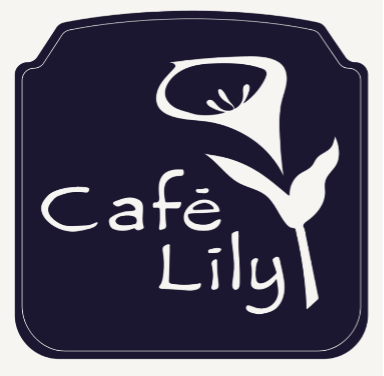 Anthony Pitillo, Executive Chef/OwnerAngelo Pitillo, Co-FounderKatie McLellan, General Manager/Co-OwnerSowmya Burugu, Bar Director/Co-OwnerAntipastiHummus Bi Tahini – served with warm pita bread and marinated olives $$2.50Choice of SaladCaesar Salad – garnished with shredded Grana Padano cheese $6.50Insalata Mista – field greens tossed in balsamic vinaigrette, garnished with Roma tomatoesChoice of EntréePetto di Pollo alla Parmigiano – breaded breast of chicken and capellini pasta baked in a savory tomato sauce, topped with imported Fontal, Asiago, and Pecorino Romano cheesesCharbroiled Salmon Steak – garnished with mango-dried sour cherry salsa, served with lemon-garlic mashed potatoesGyros – fresh lamb tenderloin, marinated and chargrilled, served on warm pita with lettuce, sweet onion, tomato, and feta-dill sauce, served with French friesButternut-Squash Ravioli – pasta filled with a roasted butternut-squash stuffing and tossed in a sage brown-butter sauce, garnished with pecorino Romano cheese(no substitutions, please)Choice of DessertLemon-Sponge Custard- Warm and topped with Fresh Chantilly Cream and Raspberry Sauce $45 Per Person Plus Tax And Gratuity; $43 Per Person Without The Dessert CourseCafé Lily308-B W. Ponce de Leon Ave., Decatur GA  30030(404) 371-9119www.cafelily.com